Agenda #1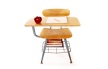 August1 31-September 13
Humanities (3) Mr. HaflinA Look Ahead: Finishing Essay #1 (due 9/15), Starting To Kill a Mockingbird, introduction to Literary Devices, Creative Essay #2B BlockThursdaySeptember 1Orientation.  What you need.Introduction to the Class WebsiteHomeworkPurchase Supplies for TuesdayTuesdaySeptember 5Day 1Super Homeroom with Bonus G Block: Periods are 40 minutesClassworkSeating ChartFree Quiz Grade? Names.   Information SheetsCourse Packets Introduction to the class websiteSigning up for Google Classroom and Turnitin.comIntroduction to Summer Reading Choice Book EvaluationHomework  Review course packet and course policies thoroughly with your parentsStudy your choice book’s notes for the evaluation tomorrowWednesdaySeptember 6Day 2Super Homeroom: Blocks A-C are 47 minutes longClasswork Summer Reading Choice Book Paragraph Evaluation.  Notes only. Hand out Writing Packets on StructureHomeworkReview the structure of an essay via the writing packet (will be checked tomorrow)Please bring in The Curious Incident of the Dog in the Night-Time and any notes taken with it for tomorrowThursdaySeptember 7Day 3Super Homeroom: Blocks A-C are 47 minutes longClassworkReview Structure of an EssayStart Writing ReviewWriting packets and “refresher” Analysis PitfallsAssign Summer Reading Term Essay #1 (Long Composition)Working independentlyHomeworkPlease bring in The Curious Incident of the Dog in the Night-Time and any notes taken with it for tomorrowPlease finish the “Analysis Pitfalls” Activity for tomorrow, if necessaryComplete Brainstorm for Essay #1 for tomorrowFridaySeptember 8Day 4Super Homeroom: Blocks A-C are 47 minutes longClassworkReview Structure of an EssayFinish Reviewing Analysis PitfallsManila Folders/Blue PortfoliosReturn Summer Reading ParagraphsReview Essay #1 PromptComposing ThesisHomeworkPlease finish typing the Introduction for Monday in the Google Doc providedMondaySeptember 11Day 5ENGL ChromebooksClassworkIntroductory Paragraph Due in classDQ sandwich.Looking at a Model EssayChromebooks type up Body Paragraph #1HomeworkBody Paragraph #1 due WednesdayTuesdaySeptember 12Day 6No Class TodaySame HW as Day 5WednesdaySeptember 13Day 7LMC ChromebooksClassworkReviewing Essay StructureBody Paragraph #1 ReviewEditing and Body Paragraph #2HomeworkEdits to Body Paragraph #1 due tomorrowBody Paragraph #2 due tomorrow